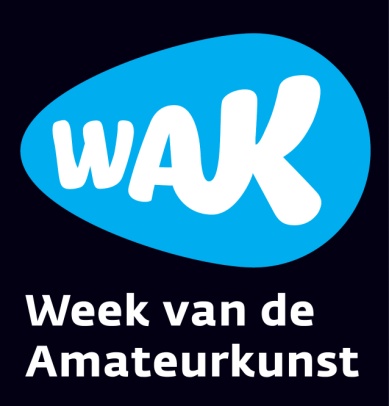 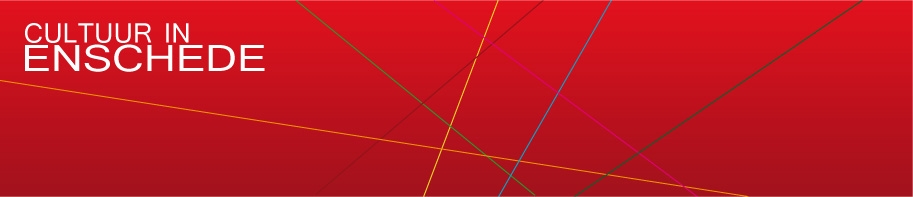 Week van de Amateurkunst 2014Aanmeldingformulier  deelnemersUiterlijk 31 maart inleveren via info@cultuurinenschede.nlStuur ook een mooie foto mee (minimaal 500 kb)ContactgegevensNaam vereniging / groep / kunstenaar 
     Naam contactpersoon
     Telefoonnummer 
     E-mail
     Omschrijving van de vereniging / groep / kunstenaar 
(voor in het programmaboekje - max. 35 woorden) 
     Website 
      
Type activiteit 
		Voorstelling		Concert		Workshop		Expositie		Film/mediavertoning		Workshop		Open repetitie		Lezing `		Anders, nl.      Discipline activiteit
		Audiovisueel / nieuwe media		Beeldende kunst		Dans		Literair / schrijven 		Muziek 		Theater 	 	Zang		Anders, nl.      Programmagegevens 
Deze gegevens worden opgenomen in het programmaboekjeTitel/naam activiteit Korte omschrijving van de activiteit - max 13 woorden 
     Omschrijving van de activiteit – max 35 woorden
      Startdatum	     Einddatum	     Tijd vanaf	      Tijd tot 	     Website voor meer informatie      

Locatie activiteiten
Deze gegevens worden opgenomen in het programmaboekje Naam	      Straat + huisnummer       Plaats	      Reserveren verplicht? Ja  Nee        Evt. toelichting:      Telefoon / mobiel       Toegangsprijs:   Gratis        €     Ruimte voor vragen / opmerkingen
      Organiseer je meerdere activiteiten?Beantwoord hieronder per activiteit dan de gegevens van de vragen 2, 3, 4 en 5.Vraag 2, type activiteit:Vraag 3, discipline: Vraag 4, programmagegevens:Titel activiteitKorte omschrijving activiteitStart- en einddatumTijden Vraag 5, locatie activiteit:AdresgegevensReserveren?toegangsprijs